Escuela Primaria Milford ¡Necesitamos su opinión!Encuesta de otoño de Título I sobre la de los padres y las familiasSe invita a todos los padres y partes interesadas a proporcionar aportes y sugerencias sobre los siguientes temas/documentos:Acuerdo de participación de la escuela, los padres y las familias.Pacto entre la escuela y los padres.Capacitación profesional del personal para la participación familiar.Presupuesto de Título I para la participación de padres y familiasAcceda a la encuesta para padres utilizando el código QR o el enlace de la encuesta a continuación.Spanish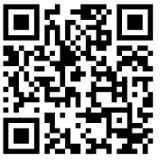 Spanish Survey